ПАСПОРТ ПРОЕКТНОЙ ИДЕИSMART-анализSWOT-анализПоложительные и слабые стороны проекта, которые были обозначены в ходе проведенного анализа, дают возможность спланировать необходимые изменения, слабые стороны проекта необходимо по возможности минимизировать, базируясь прежде всего на имеющихся сильных сторонах. Поддержка сильных сторон, усиление позиции в области, позволит не только улучшить имидж проекта в будущем, но и увеличить количество клиентов, а следовательно, и позволит увеличить потенциальную прибыль в будущем. Маркетолог по результатам проведенного анализа сможет акцентировать внимание и усилия по развитию сильных сторон компании и устранению негативных факторов, оперативное руководство и стратегическое планирование позволят избежать возникающих угроз и использовать все возможности, появляющиеся во внешнем окружении. Исходя из анализа можно сформировать стратегию деятельности, т.е. долгосрочный план по достижению определенных целей в будущем.Структурная декомпозиция работ5. График Ганта: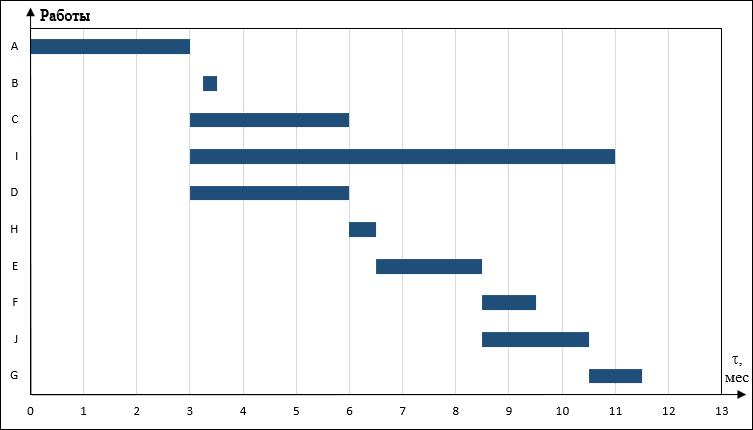 По прогнозу для реализации проекта потребуется срок 11,5 месяцев. С учетом погрешности будет 12 месяцев, то есть один год.6. Команда проектаФЗПВ ГОД = 360 000  12+30% = 5 616 000 руб.Матрица ответственности	Проанализировав матрицу, видим, что все задачи и ответственности равномерно распределены между участниками, в соответствии с занимаемыми должностями. ИнвестицииОборудование: зарядные колонки, электрические накопители, солнечные панели, модульная конструкция с навесом, светодиодный видеоэкран, система видеонаблюдения (12 000 000 руб. на 5 ЭС).Строительно-монтажные работы – 2 500 000 руб.Прочие расходы – 1 000 000 руб.Итого: 15 500 000 руб.9. План доходности и расходов. Расчет финансовых показателейГодовая выручкаТариф ЭЭ по Ивановской области – 5,51 руб. за 1 кВтчСреднее потребление электромобиля – 24 кВтчМощность ЭС – 100 кВтОпределение выручки в денежном выражении за январь:ВЯ = 5,51  100  23  5,75 = 72 869,75 тыс. рубВыручка 1 года за 1 ЭС в год: 1 688 402 руб = 1,7 млн руб.;Выручка 1 года за 5 ЭС: 1 688 402  5 = 8 442 009 руб = 8,44 млн руб.;Выручка 2 года за 5 ЭС: 9 млн руб.;Выручка 3 года за 5 ЭС: 9,7 млн руб.Выручка 4 года за 5 ЭС: 10,5 млн руб.;Выручка 5 года за 5 ЭС: 11,2 млн руб.Выручка 6 года за 5 ЭС: 12,1 млн руб.Издержки:И = (90000 + 75000 + 245000 + 345000+235000+35000)  12 + 100000 = = 6,04 млн.рубДисконтированный поток:ДП1 =8,44 – 6,04 = 2,4 млн руб.,ДП2 =9 – 6,04 = 2,96 млн руб.,ДП3 =9,7 – 6,04 = 3,66 млн руб.,	Расчет дисконтированного денежного потока за 1 год:Объем дисконтированного денежного потока рассчитан с использованием коэффициента дисконтирования. Данный коэффициент можно описать формулой:,где R – ставка дисконтирования, %; t – временной период.Таким образом, ДДП рассчитывается по формуле:ДДПt  = ДПt  ДДП1 = 2,4   = 2,18 млн руб.,ДДП2 = 2,96   = 2,45 млн руб.,ДДП3 = 3,66   = 2,75 млн руб.НДДП1 = –15,5 + 2,18 = -13,32 млн руб.,НДДП2 = -13,32 + 2,45 = -10,87 млн руб.,НДДП3 = -10,87 + 2,75 = -8,12 млн руб.Чистый дисконтированный доход (NPV).NPV>0, следовательно, по данному критерию инвестиционный проект является эффективным. За 6 лет реализации проекта инвестор возмещает вложенные инвестиции и дополнительно зарабатывает 1,55 млн рублей.Индекс прибыльности (PI)Рентабельность проекта R=10%.PI = 1,10 – на каждый руб. вложенных средств инвестор получает 10 копеек чистой прибыли.По критерию PI инвестиционный проект считается эффективным, если его значение больше 1. Данное условие выполняется. Проект считается эффективным.Дисконтированный срок окупаемости (DPP)Дисконтированный срок окупаемости:где DPP – дисконтированный период окупаемости проекта, лет. – число лет до смены знака накопленного дисконтированного денежного потока, лет. – накопленный дисконтированный денежный поток в  год, руб. – дисконтированный денежный поток за  год, руб.Дисконтированный срок окупаемости равен:Таким образом, инвестиционный проект полностью окупит себя через 5 лет и 6 месяцев.Данный проект может быть принят к реализации, т.к. все показатели показывают его выгодность.Внутренняя норма доходности (IRR) 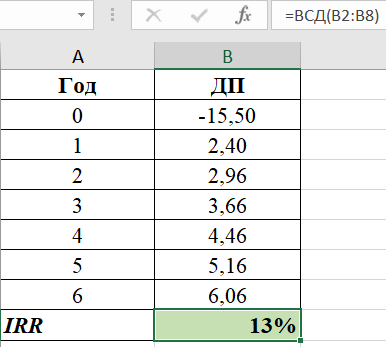 Внутренняя норма доходности данного проекта 13%, то есть при дисконтированной ставке (R) 13%, NPV проекта = 0. В нашем же случае R=10%, исходя из этого значения данный проект является выгодным, так как NPV>0.10. Анализ рисковИдея (суть проекта, название)Проект по созданию сети станций сверхбыстрой зарядки для электромобилей в Ивановской области с дальнейшим масштабированием по РоссииАктуальность проектаНеобходимость в создании сети быстрых зарядных станций, где все электромобили могут зарядиться со 100%-ых возобновляемых источников энергии, что позволит водителям передвигаться на значительные расстояния без загрязнения окружающей средыОриентировочная потребность в ресурсах (материальных, трудовых, финансовых и др.)Наличие поставщиков оборудования; аренда или выкуп земельного участка; стартовый капитал в размере 16 млн. руб.Моя оценка реалистичности проектаРеализуем при условии наличия внешних источников финансированияАвтор(ы) проектаБалина Анастасия Константиновна, 2-58МГречухина Анастасия Александровна, 2-58МСалаутина Виктория Сергеевна, 2-58МСухойкина Ирина Андреевна, 2-58МS-Specifies (специфичность)Специфика проекта заключается в решении проблемы зарядки электромобилей, которых с каждым годом становится все больше, и способствование продвижению электромобильного транспорта в России.Таким образом, цель ЭЗС «Чистая энергия» - создать сеть быстрых зарядных станций, где все электрические автомобили могут зарядиться с 100% возобновляемых источников энергии. Что позволит водителям экологически чистых транспортных средств свободно передвигаться на значительные расстояния и продолжить осуществлять их главную цель приобретения данного автотранспорта - не загрязнять окружающую среду.M-Measurable (измеримость)(Срок окупаемости проекта 5,55 года)Окупаемость данного проекта заложена на долгосрочный период. ЭЗС «Чистая энергия» в течение первых лет своей деятельности, будет показывать отрицательные результаты. Первое время доходы будут формироваться только за счет продажи электроэнергии. На данном этапе доходы будут очень ограничены из-за ограниченного числа электромобилей.A-Appropriate (уместность)Критически важным условием для развития и распространения электротранспорта по-прежнему остается отсутствие зарядной инфраструктуры, хотя, современные экономико-политические условия, а именно постоянный рост цены за бензин, и общий курс на импортозамещение благоволят развитию сетей электрозаправочных станций в России. Возможно, первое время зарядные станции и не принесут баснословных прибылей, так как электромобилей на улицах еще не так много, но то, что они очень скоро вытеснят дизельные машины, не вызывает сомнения. На данный момент несколько крупных энергетических компаний уже запустили сеть зарядных станций. Но это лишь несколько станций, и рынок открыт для новых игроков.R-Realistic (реалистичность)В планах команды стоит партнерство с крупнейшими производителями электромобилей — это будет основным рычагом роста и уникальностью бренда ЭЗС «Чистая энергия». Владелец нового электромобиля в течение трех лет сможет беззаботно заряжать свой электромобиль и перемещаться на дальние расстояния (в пределах сети), не переживая о том, сможет ли он зарядить свой новый электромобиль и сколько это ему будет стоить. И даже по истечению трех лет пользования сетью, подзарядка электромобиля не сильно ударит по карману владельца, так как это в разы дешевле пользования авто с топливным ДВС. Сеть быстрой зарядки ЭЗС «Чистая энергия» сможет быстро наращивать потенциал. Преимущество ЭЗС «Чистая энергия» в том, что для зарядки электрокара потребуется всего около 15 минут и можно будет продолжить движение. На данный момент на территории РФ такие услуги никто не предлагает.T-Time bound (ограниченность во времени)По прогнозу для реализации проекта потребуется срок до 8 месяцев включительно, а окупиться проект сможет в срок до Х.Внешняя средаВнутренняя средаOpportunity (Возможности)Введение новой бизнес-площадкиРасширение рынка труда (новые рабочие места)Масштабирование сети по всей странеThreat (Угрозы)Проблемы с поставщикамиИзменение законодательства и стандартов отраслиВнедрение со стороны конкурентов высоких технологи й в отрасль (не каждая фирма может себе это позволить и закрывается)Strength (Сильные стороны)достойный уровень качества предоставляемой услуги и сервисадешевле относительно стандартных АЗСбыстрая, экономная и экологичная зарядка1-а: +2-б: +3-в: +4-а: –5-б: –6-в: –Weakness (Слабые стороны)сбой в поставке ЭЭ (так как основной источник – солнце)пожар, хищениеизменение спроса (недоверие и нераспространенность со стороны пользователя)3-е: +1-г: –1-д: +4-г: –5-г: –Зарядная станцияЗарядная станцияПроизводственный блок (технология)Производственный блок (технология)Организационный блок (организация)Организационный блок (организация)AСоставление технического плана(3 месяца)DАренда/выкуп земельного участка(1-3 месяца)HРегистрация предприятия(2 недели)BПодбор материалов(2-3 недели)EЗакупка оборудования(2 месяца)IПоиск инвесторов(6-8 месяцев)CСертификация(1-3 месяца)FМонтаж/наладка оборудования(1 месяц)JПоиск персонала(2 месяца)CСертификация(1-3 месяца)GИспытание оборудования(1 месяц)JПоиск персонала(2 месяца)ДолжностьКол-воЗ/п1Директор сети ЭЗС190 0002Директор по производству175 0003Оператор работы сети245 0004Наладчик оборудования сети345 0005Аутсорсинг:5бухгалтер135 0005маркетолог135 0006Специалист по работе с клиентами135 000СотрудникиПеречень работДиректор сети ЭЗСДиректор по производствуОператор работы сетиНаладчик оборудования сетиБухгалтерМаркетологСпециалист по работе с клиентамиФормирование целей и задач компанииО, КС, И–––––Составление смет и затратК, С–––О, И––Формирование плана подготовки / переподготовки / квалификация кадров–К, С–––О, И–Оформление документовСО, КИИИ–ИКонтроль работы сети–КО, ИИ–––Ремонт, обслуживание техникиССКО, И–––Качественное консультирование по продукции и регламентамК––––ИИСоставление бухгалтерской, налоговой, статистической отчетностиК, С–––О, И––Организует систему производства: распределение ресурсов, непрерывная работа сотрудниковК, СИ, О–––––Разработка программ лояльности, формирование скидок для постоянных клиентовС–––КО, ИИРеагирование на жалобы и претензии––И–––И, ОМесяцВыручкаВыручкаВыручкаМесяцВ натуральном выраженииВ натуральном выраженииВ денежном выражении, тыс. рубМесяцКол-во заправленных машин, штВремя заправки, чВ денежном выражении, тыс. рубЯнварь235,7572 869,75Февраль184,5044 631,00Март92,2511 157,75Апрель317,75132 377,80Май338,25150 009,80Июнь123,0019 836, 00Июль389,50198 911,00Август4511,25278 943,80Сентябрь143,5026 999,00Октябрь287,00107 996,00Ноябрь5413,50401 679,00Декабрь4210,50242 991,00tДП, млн. рубДДП, млн. рубНДДП, млн. руб0-15,50-15,50-15,512,402,18-13,3222,962,45-10,8733,662,75-8,1244,463,05-5,0755,163,20-1,8766,063,421,55Риски (технические, организационные, управленческие, внешние и т.д.)Вероятность наступления (числовой показатель)Ущерб (числовой показатель)Вес риска (числовой показатель)Реагирование (разработка возможных путей и определение действий, способствующих повышению благоприятных возможностей и снижению угроз для достижения целей проекта)Отказ в предоставлении аренды земельного участка61060заключение договора аренды на несколько лет вперед с последующим продлением срока, концентрируем внимание на вопросе ответственности за невыполнение условий договора. В дальнейшем будет рассмотрен вопрос о выкупе земельных участков.Нарушение в работе оборудования 3824при небольшой поломке или сбое, устраняется подрядчиком или специалистом, находящимся в штате и прошедший обучение у подрядчика. В случае невозможности наладки фирма подрядчик произведет замену неисправного оборудования.Появление дополнительных конкурентов3412усилить рекламу услуги, заострив внимание потребителей на качестве сервиса обслуживания.Сбой в поставке электроэнергии212в первую очередь при оказании услуг используется электроэнергия, выработанная световыми батареями, электроэнергия от сети используется как запасная.Пожар, хищение6742страхование всего имеющегося дорогостоящего оборудование в страховой фирме.Изменение спроса7963проведение дополнительных маркетинговых исследований, поиск новых долей рынка.